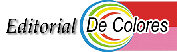                                                             CRISTOLÓGICA                                                       Eduardo BonnínCRISTO – centro – punto clave de referencia universal – que conduce y el mismo es lo único necesario – único que importa de verdad – el más humano y el más divino – la convergencia donde converge todo lo que vale la pena vivir, dándose cuenta de que uno vive. LA LOGICA: Ciencia que enseña a raciocinar con exactitud. Modo particular de raciocinar CRISTOLOGICA: LA LÓGICA DE CRISTO: La lógica que diafaniza y dinamiza (aclara y moviliza, orienta, da sentido) el Padrenuestro y las Bienaventuranzas que siempre abren camino a la persona ante el hecho de vivir, situándole en la trayectoria del “que”, que para uno mismo es el más oportuno, el que más le llena, el que anda buscando sin saberlo, el único que puede irle colmando, no calmando, el ansia de felicidad, de paz y de alegría que le mantiene en vilo, despierto y activo. La persona que ejerce de persona, que tiene y emplea su convicción, su decisión y su constancia, de manera convergente ante el hecho de vivir y que intenta vivir con rectitud, ahondando con fe pedida y agradecida, con decisión firme y constancia lúcida, se encuentra en el área del “que”, desde donde se vive sin presiones, siempre molestas y fastidiosas. Normalmente la vida de las personas que viven, sin darse cuenta de que viven, viven en el área del “como”.  Les falta descubrir que hay una manera de enfocar los hechos, las cosas y los acontecimientos con los ojos de Dios, esto es desde su visión, su óptica y su perspectiva.